INDICAÇÃO Nº        /2020Ementa: Efetuar o conserto do portão do reservatório elevado de água na rua Itaiuva, no Jardim São Bento do Recreio.Senhora Presidente:			O vereador FRANKLIN, solicita que seja encaminhado ao Excelentíssimo Senhor Prefeito Municipal a seguinte indicação:(fotos em anexo)Efetuar o conserto do portão reservatório elevado de água tratada, localizado na rua Itaiuva, próximo ao LT 07 QD F, no Jardim São Bento do Recreio.Justificativa:			Este vereador, procurado por moradores do local, faz a presente Indicação.Valinhos, 06 de fevereiro de 2020.Franklin Duarte de LimaVereador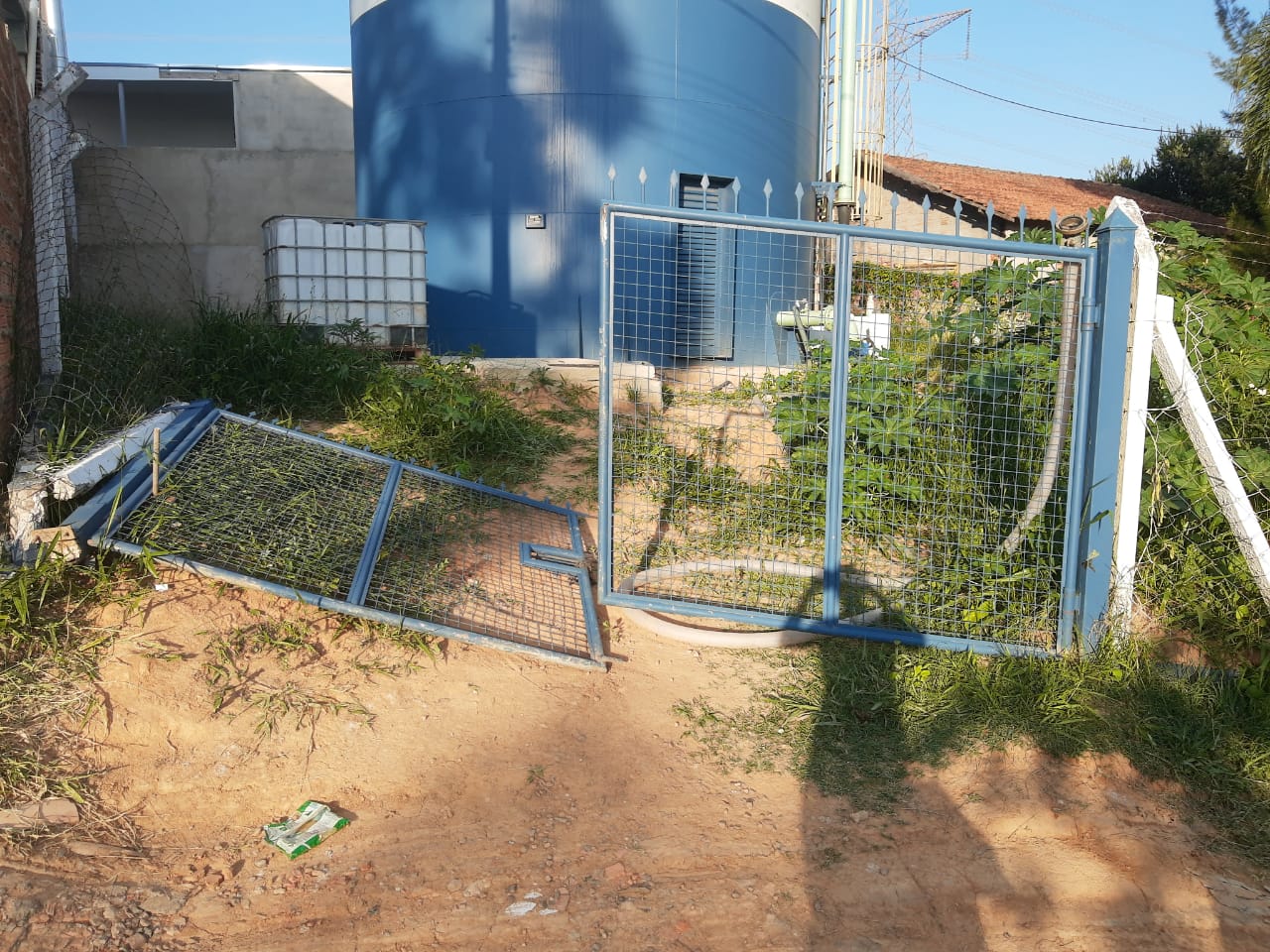 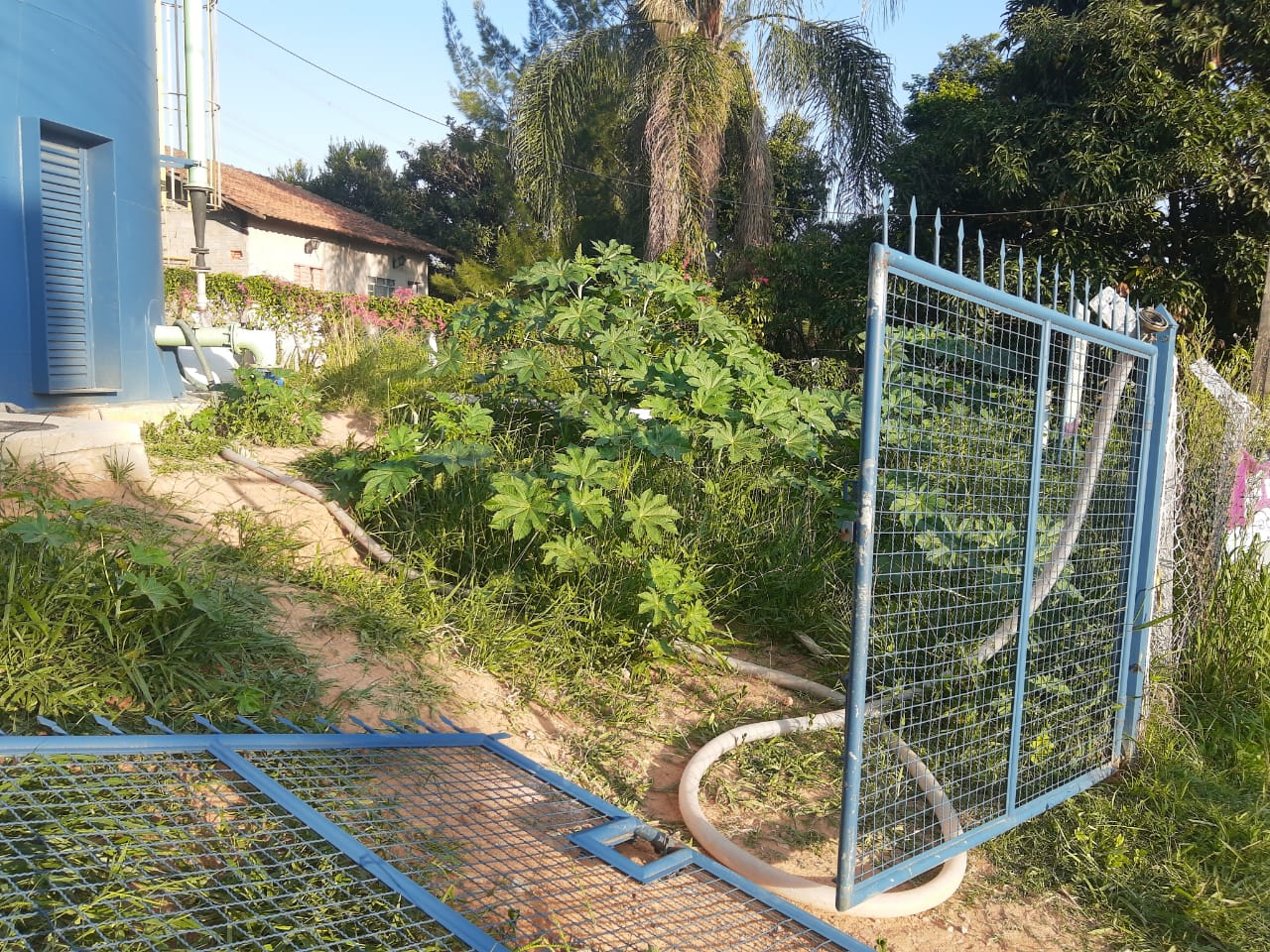 